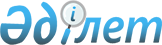 О внесении изменений и дополнений в решение районного маслихата от 24 декабря 2010 года N 29\1 "О районном бюджете на 2011-2013 годы"
					
			Утративший силу
			
			
		
					Решение маслихата Жамбылского района Северо-Казахстанской области от 28 марта 2011 года N 32/1. Зарегистрировано Управлением юстиции Жамбылского района Северо-Казахстанской области 21 апреля 2011 года N 13-7-147. Утратило силу - решением маслихата Жамбылского района Северо-Казахстанской области от 16 апреля 2012 года N 3/7

      Сноска. Утратило силу - решением маслихата Жамбылского района Северо-Казахстанской области от 16.04.2012 N 3/7      В соответствии с пунктом 5 статьи 109 Бюджетного кодекса Республики Казахстан от 4 декабря 2008 года № 95-IV, статьей 6 Закона Республики Казахстан «О местном государственном управлении и самоуправлении в Республике Казахстан» от 23 января 2001 года № 148, районный маслихат РЕШИЛ:



      1. Внести в решение районного маслихата от 24 декабря 2010 года № 29/1 «О районном бюджете на 2011-2013 годы» (зарегистрировано в Реестре государственной регистрации нормативных правовых актов 24 января 2011 года № 13-7-141, опубликовано в газетах «Ауыл арайы» и «Сельская новь» 28 января 2011 года № 4), следующие изменения и дополнения:

      в пункте 1:

      подпункте 1)

      цифры «2 629 679» заменить цифрами «2 733 994»;

      цифры «0» заменить цифрами «5 496»;

      цифры «2 422 697» заменить цифрами «2 523 012»;

      подпункте 2)

      цифры «2 629 679» заменить цифрами «2 781 653,8»;

      подпункте 3)

      строку «чистое бюджетное кредитование» дополнить цифрами «128 629,2 тысяч тенге»;

      цифры «31 157» заменить цифрами «129 281,2»;

      подпункте 4)

      строку «сальдо по операциям с финансовыми активами» дополнить цифрами «6200 тысяч тенге»;

      в строке «приобретение финансовых активов» цифру «0» заменить цифрами «6200»;

      строку «поступления от продажи финансовых активов государства» исключить;

      подпункте 5)

      цифры «-30 505» заменить цифрами «-182 489»;

      подпункт 6)

      «финансирование дефицита бюджета» дополнить цифрами «182 489 тысяч тенге»

      цифры «30 505» заменить цифрами «129 157»;

      цифру «0» заменить цифрами «652»

      цифру «0» заменить цифрами «53 984»

      в пункте 3:

      подпункте 1)

      слова «доходы от коммунальной собственности» исключить;

      дополнить пунктом 3-1 следующего содержания:

      «3-1. Установить, что доходы районного бюджета формируются за счет поступлений от продажи основного капитала:

      1) поступление от продажи земельных участков»

      пункт 5 исключить;

      в пункте 7:

      слово «здравоохранения» исключить;

      в пункте 14:

      подпункте 1)

      цифры «331 127» заменить цифрами «369 127»;

      дополнить абзацем шесть следующего содержания:

      «развитие инженерно-коммуникационной инфраструктуры в рамках «Программы занятости 2020» - 38 000 тысяч тенге;»;

      подпункте 6)

      цифры «9 858» заменить цифрами «11 427»;

      дополнить подпунктами 11), 12), следующего содержания:

      «11) на увеличение размера доплаты за квалификационную категорию, учителям школ и воспитателям дошкольных организаций образования - 13 317 тысяч тенге;

      12) на реализацию мероприятий «Программы занятости 2020» - 10 040 тысяч тенге, в том числе:

      на частичное субсидирование заработной платы - 2 860 тысяч тенге;

      на создание центров занятости - 7 180 тысяч тенге.»

      в пункте 15:

      подпункт 2)

      цифры «36 047» заменить цифрами «54 191»;

      дополнить подпунктами 3),4) следующего содержания:

      «3) на приобретение угля - 4 653 тысяч тенге;

      4) на проведение капитального ремонта детского сада «Айнагуль» в селе Пресновка Жамбылского района - 9 606 тысяч тенге.»;

      в пункте 16:

      цифры «11 284» заменить цифрами «3 284»;

      цифры «1 032» заменить цифрами «9 032»;

      цифры «60 326» заменить цифрами «65 312»;

      в пункте 17:

      цифры «31 157» заменить цифрами «129 281,2».

      дополнить пунктами 17-1, 17-2 следующего содержания:

      «17-1 Предусмотреть бюджетные кредиты из республиканского бюджета по нулевой ставке вознаграждения на строительство и (или) приобретение жилья в рамках реализации «Программы занятости 2020» – 98 000 тысяч тенге;»;

      «17-2 Предусмотреть расходы районного бюджета за счет свободных остатков бюджетных средств, сложившихся на начало финансового года и возврата целевых трансфертов республиканского и областного бюджетов, неиспользованных в 2010 году, согласно приложению 7;»;

      приложения 1, 6, 8, 9 к решению изложить в новой редакции, согласно приложениям 1, 2,  3,4 к настоящему решению;

      решение дополнить приложениями 10, 11, 12, согласно приложений 5, 6, 7 к настоящему решению;

      наименование решения «О районном бюджете на 2011-2013 годы» изложить в новой редакции «О районном бюджете Жамбылского района на 2011-2013 годы».



      2. Настоящее решение вводится в действие с 1 января 2011 года.      Председатель                               Секретарь

      XXXII внеочередной сессии                  районного маслихата

      районного маслихата

      Б. Мусабаев                                Б. Мусабаев

Приложение 1

к решению сессии районного маслихата

от 28 марта 2011 года № 32/1Приложение 1

к решению сессии районного маслихата

от 24 декабря 2010 года № 29/1 Бюджет Жамбылского района на 2011 год

Приложение 2

к решению сессии районного маслихата

от 28 марта 2011 года № 32/1Приложение 6

к решению сессии районного маслихата

от 24 декабря 2010 года № 29/1 Программа 451007000 – Социальная помощь отдельным категориям нуждающихся граждан по решениям местных представительных органов Жамбылского района

Приложение 3

к решению сессии районного маслихата

от 28 марта 2011 года № 32/1Приложение 8

к решению сессии районного маслихата

от 24 декабря 2010 года № 29/1 Расходы по сельским округам Жамбылского района на 2011 год

Приложение 4

к решению сессии районного маслихата

от 28 марта 2011 года № 32/1Приложение 9

к решению сессии районного маслихата

от 24 декабря 2010 года № 29/1 Распределение сумм Жамбылского района по программе 464 003 000 "Общеобразовательное обучение"

Приложение 5

к решению сессии районного маслихата

от 28 марта 2011 года № 32/1Приложение 10

к решению сессии районного маслихата

от 24 декабря 2010 года № 29/1 Расходы по сельским округам Жамбылского района на 2012 год

Приложение 6

к решению сессии районного маслихата

от 28 марта 2011 года № 32/1Приложение 11

к решению сессии районного маслихата

от 24 декабря 2010 года № 29/1 Расходы по сельским округам Жамбылского района на 2013 год

Приложение 7

к решению сессии районного маслихата

от 28 марта 2011 года № 32/1Приложение 12

к решению сессии районного маслихата

от 24 декабря 2010 года № 29/1 Направление свободных остатков бюджетных средств, Жамбылского района сложившихся на 1 января 2011 года
					© 2012. РГП на ПХВ «Институт законодательства и правовой информации Республики Казахстан» Министерства юстиции Республики Казахстан
				КатегорияКатегорияКатегорияКатегорияСумма (тысяч тенге)КлассКлассКлассСумма (тысяч тенге)ПодклассПодклассСумма (тысяч тенге)НаименованиеСумма (тысяч тенге)1) Доходы2 733 9941Налоговые поступления203 18601Подоходный налог3 9202Индивидуальный подоходный налог 3 92003Социальный налог125 0061Социальный налог125 00604Налоги на собственность55 2701Налоги на имущество25 3503Земельный налог4 2204Налог на транспортные средства17 7005Единый земельный налог8 00005Внутренние налоги на товары, работы и услуги16 9902Акцизы1 1553Поступления за использование природных и других ресурсов13 0004Сборы за ведение предпринимательской и профессиональной деятельности2 83508Обязательные платежи, взымаемые за совершение юридически значимых действий и ( или) выдачу документов уполномоченными на то государственными органами или должностными лицами2 0001Государственная пошлина2 0002Неналоговые поступления2 30001Доходы от государственной собственности 1 5005Доходы от аренды имущества, находящегося в государственной собственности1 50002Поступления от реализации товаров (работ, услуг) государственными учреждениями, финансируемыми из государственного бюджета3001Поступления от реализации товаров (работ, услуг) государственными учреждениями, финансируемыми из государственного бюджета30006Прочие неналоговые поступления5001Прочие неналоговые поступления 5003Поступления от продажи основного капитала5 49603Продажа земли и нематериальных активов5 4961Продажа земли5 4964Поступление трансфертов2 523 01202Трансферты из вышестоящих органов государственного управления 2 523 0122Трансферты из областного бюджета2 523 012Функциональная группаФункциональная группаФункциональная группаФункциональная группаСумма

(тысяч

тенге)АдминистраторАдминистраторАдминистраторСумма

(тысяч

тенге)ПрограммаПрограммаСумма

(тысяч

тенге)НаименованиеСумма

(тысяч

тенге)123АВ2) Затраты2781653,801Государственные услуги общего характера194535112Аппарат маслихата района (города областного значения)12976001Услуги по обеспечению деятельности маслихата района (города областного значения)12626003Капитальные расходы государственных органов350122Аппарат акима района (города областного значения)39020001Услуги по обеспечению деятельности акима района (города областного значения)38944003Капитальные расходы государственных органов76123Аппарат акима района в городе, города районного значения, поселка, аула (села), аульного (сельского) округа119066001Услуги по обеспечению деятельности акима района в городе, города районного значения, поселка, аула (села), аульного (сельского) округа116383022Капитальные расходы государственных органов2683452Отдел финансов района (города областного значения)13941001Услуги по реализации государственной политики в области исполнения бюджета района (города областного значения) и управления коммунальной собственностью района (города областного значения)12619003Проведение оценки имущества в целях налогообложения260004Организация работы по выдаче разовых талонов и обеспечение полноты сбора сумм от реализации разовых талонов880011Учет, хранение, оценка и реализация имущества, поступившего в коммунальную собственность150018Капитальные расходы государственных органов32453Отдел экономики и бюджетного планирования района (города областного значения)9532001Услуги по реализации государственной политики в области формирования и развития экономической политики, системы государственного планирования и управления района (города областного значения)9322004Капитальные расходы государственных органов21002Оборона2580122Аппарат акима района (города областного значения)2580005Мероприятия в рамках исполнения всеобщей воинской обязанности1980006Предупреждение и ликвидация чрезвычайных ситуаций масштаба района (города областного значения)300007Мероприятия по профилактике и тушению степных пожаров районного (городского) масштаба, а также пожаров в населенных пунктах, в которых не созданы органы государственной противопожарной службы30004Образование1747647464Отдел образования района (города областного значения)1747647009Обеспечение деятельности организаций дошкольного воспитания и обучения85765003Общеобразовательное обучение1600169006Дополнительное образование для детей13089001Услуги по реализации государственной политики на местном уровне в области образования 7669004Информатизация системы образования в государственных учреждениях образования района (города областного значения)2068005Приобретение и доставка учебников, учебно-методических комплексов для государственных учреждений образования района (города областного значения)10047007Проведение школьных олимпиад, внешкольных мероприятий и конкурсов районного (городского) масштаба225015Ежемесячные выплаты денежных средств опекунам (попечителям) на содержание ребенка сироты (детей-сирот), и ребенка (детей), оставшегося без попечения родителей8770020Обеспечение оборудованием, программным обеспечением детей-инвалидов, обучающихся на дому6528021Увеличение размера доплаты за квалификационную категорию учителям школ и воспитателям дошкольных организаций образования1331706Социальная помощь и социальное обеспечение169934451Отдел занятости и социальных программ района (города областного значения)169934002Программа занятости21775004Оказание социальной помощи на приобретение топлива специалистам здравоохранения, образования, социального обеспечения, культуры и спорта в сельской местности в соответствии с законодательством Республики Казахстан1641005Государственная адресная социальная помощь10342007Социальная помощь отдельным категориям нуждающихся граждан по решениям местных представительных органов59148010Материальное обеспечение детей-инвалидов, воспитывающихся и обучающихся на дому708014Оказание социальной помощи нуждающимся гражданам на дому16600016Государственные пособия на детей до 18 лет33732017Обеспечение нуждающихся инвалидов обязательными гигиеническими средствами и предоставление услуг специалистами жестового языка, индивидуальными помощниками в соответствии с индивидуальной программой реабилитации инвалида1249001Услуги по реализации государственной политики на местном уровне в области обеспечения занятости и реализации социальных программ для населения16518011Оплата услуг по зачислению, выплате и доставке пособий и других социальных выплат741021Капитальные расходы государственных органов300023Обеспечение деятельности центров занятости 718007Жилищно-коммунальное хозяйство173480458Отдел жилищно-коммунального хозяйства, пассажирского транспорта и автомобильных дорог района (города областного значения)2516004Обеспечение жильем отдельных категорий граждан2516467Отдел строительства района (города областного значения)162018003Строительство и (или) приобретение жилья государственного коммунального жилищного фонда72602004Развитие, обустройство и (или) приобретение инженерно-коммуникационной инфраструктуры51416022Развитие инженерно-коммуникационной инфраструктуры в рамках Программы занятости 202038000123Аппарат акима района в городе, города районного значения, поселка, аула (села), аульного (сельского) округа7650008Освещение улиц населенных пунктов5100010Содержание мест захоронений и погребение безродных150011Благоустройство и озеленение населенных пунктов2400458Отдел жилищно-коммунального хозяйства, пассажирского транспорта и автомобильных дорог района (города областного значения)1296016Обеспечение санитарии населенных пунктов696018Благоустройство и озеленение населенных пунктов60008Культура, спорт, туризм и информационное пространство75058,2123Аппарат акима района в городе, города районного значения, поселка, аула (села), аульного (сельского) округа18657006Поддержка культурно-досуговой работы на местном уровне18657457Отдел культуры, развития языков, физической культуры и спорта района (города областного значения)24715003Поддержка культурно-досуговой работы20653009Проведение спортивных соревнований на районном (города областного значения) уровне83010Подготовка и участие членов сборных команд района (города областного значения) по различным видам спорта на областных спортивных соревнованиях3979456Отдел внутренней политики района (города областного значения)9610002Услуги по проведению государственной информационной политики через газеты и журналы 9500005Услуги по проведению государственной информационной политики через телерадиовещание110457Отдел культуры, развития языков, физической культуры и спорта района (города областного значения)8896006Функционирование районных (городских) библиотек7926007Развитие государственного языка и других языков народа Казахстана970456Отдел внутренней политики района (города областного значения)5579,2001Услуги по реализации государственной политики на местном уровне в области информации, укрепления государственности и формирования социального оптимизма граждан5246003Реализация региональных программ в сфере молодежной политики200006Капитальные расходы государственных органов133,2457Отдел культуры, развития языков, физической культуры и спорта района (города областного значения)7601001Услуги по реализации государственной политики на местном уровне в области культуры, развития языков, физической культуры и спорта 760110Сельское, водное, лесное, рыбное хозяйство, особо охраняемые природные территории, охрана окружающей среды и животного мира, земельные отношения334988474Отдел сельского хозяйства и ветеринарии района (города областного значения)16961001Услуги по реализации государственной политики на местном уровне в сфере сельского хозяйства и ветеринарии 11891005Обеспечение функционирования скотомогильников (биотермических ям)325007Организация отлова и уничтожения бродячих собак и кошек54099Реализация мер социальной поддержки специалистов социальной сферы сельских населенных пунктов за счет целевых трансфертов из республиканского бюджета4691467Отдел строительства района (города областного значения)299682467012Развитие объектов водного хозяйства299682463Отдел земельных отношений района (города областного значения)6918001Услуги по реализации государственной политики в области регулирования земельных отношений на территории района (города областного значения)6918474Отдел сельского хозяйства и ветеринарии района (города областного значения)11427013Проведение противоэпизоотических мероприятий1142711Промышленность, архитектурная, градостроительная и строительная деятельность8395467Отдел строительства района (города областного значения)8395001Услуги по реализации государственной политики на местном уровне в области строительства839512Транспорт и коммуникации13700123Аппарат акима района в городе, города районного значения, поселка, аула (села), аульного (сельского) округа1200013Обеспечение функционирования автомобильных дорог в городах районного значения, поселках, аулах (селах), аульных (сельских) округах1200458Отдел жилищно-коммунального хозяйства, пассажирского транспорта и автомобильных дорог района (города областного значения)12500023Обеспечение функционирования автомобильных дорог1250013Прочие18801469Отдел предпринимательства района (города областного значения)5924001Услуги по реализации государственной политики на местном уровне в области развития предпринимательства и промышленности 4124004Капитальные расходы государственных органов1800451Отдел занятости и социальных программ района (города областного значения)2184451022Поддержка частного предпринимательства в рамках программы «Дорожная карта бизнеса - 2020»2184452Отдел финансов района (города областного значения)4140012Резерв местного исполнительного органа района (города областного значения)4140458Отдел жилищно-коммунального хозяйства, пассажирского транспорта и автомобильных дорог района (города областного значения)6553001Услуги по реализации государственной политики на местном уровне в области жилищно-коммунального хозяйства, пассажирского транспорта и автомобильных дорог655315Трансферты42535,6452Отдел финансов района (города областного значения)42535,6006Возврат неиспользованных (недоиспользованных) целевых трансфертов42535,63) Чистое бюджетное кредитование128 629,2Бюджетные кредиты129281,207Жилищно-коммунальное хозяйство98000467Отдел строительства района (города областного значения)98000019Строительство жилья9800010Сельское, водное, лесное, рыбное хозяйство, особо охраняемые природные территории, охрана окружающей среды и животного мира, земельные отношения31281,2474Отдел сельского хозяйства и ветеринарии района (города областного значения)31281,2009Бюджетные кредиты для реализации мер социальной поддержки специалистов социальной сферы сельских населенных пунктов31281,2КатегорияКатегорияКатегорияКатегорияСумма (тысяч тенге)КлассКлассКлассСумма (тысяч тенге)ПодклассПодклассСумма (тысяч тенге)НаименованиеСумма (тысяч тенге)5Погашение бюджетных кредитов65201Погашение бюджетных кредитов6521Погашение бюджетных кредитов, выданных из государственного бюджета652Функциональная группаФункциональная группаФункциональная группаФункциональная группаСумма (тысяч тенге)АдминистраторАдминистраторАдминистраторСумма (тысяч тенге)ПрограммаПрограммаСумма (тысяч тенге)НаименованиеСумма (тысяч тенге)4) Сальдо по операциям с финансовыми активами6 200Приобретение финансовых активов6 20013Прочие6 200452Отдел финансов района (города областного значения)6 200014Формирование или увеличение уставного капитала юридических лиц6 200КатегорияКатегорияКатегорияКатегорияСумма (тысяч тенге)КлассКлассКлассСумма (тысяч тенге)ПодклассПодклассСумма (тысяч тенге)НаименованиеСумма (тысяч тенге)6Поступление от продажи финансовых активов государства 001Поступление от продажи финансовых активов государства 01Поступление от продажи финансовых активов государства 05) Дефицит (профицит) бюджета-182 4896) Финансирование дефицита (использование профицита) бюджета182 4897Поступления займов129 157,001Внутренние государственные займы129 157,02Договоры займа129 157,0Функциональная группаФункциональная группаФункциональная группаФункциональная группаСумма (тысяч тенге)АдминистраторАдминистраторАдминистраторСумма (тысяч тенге)ПрограммаПрограммаСумма (тысяч тенге)НаименованиеСумма (тысяч тенге)16Погашение займов652452Отдел финансов района (города областного значения)652008Погашение долга местного исполнительного органа перед вышестоящим бюджетом652КатегорияКатегорияКатегорияКатегорияСумма (тысяч тенге)КлассКлассКлассСумма (тысяч тенге)ПодклассСумма (тысяч тенге)НаименованиеСумма (тысяч тенге)8Используемые остатки бюджетных средств53 984,01Остатки бюджетных средств53 984,01Свободные остатки бюджетных средств53 984,0Виды выплатсумма тыс.тенгеСоциальная помощь участникам и инвалидам Великой Отечественной войны (на услуги бань и парикмахерских)210Социальная помощь на санаторно-курортное лечение отдельным категориям граждан:участникам Великой Отечественной войны, лицам, приравненным к ним; инвалидам Великой Отечественной войны, лицам, приравненным к ним; вдовам воинов, погибших в годы Великой Отечественной войны, не вступившим в повторный брак; лицам, награжденным орденами и медалями бывшего советского Союза ССР за самоотверженный труд и безупречную воинскую службу в тылу в годы Великой Отечественной войны; многодетным матерям, награжденным подвеской "Алтын алқа", "Күміс алқа" или получившим ранее звание "Мать-героиня"; лицам, пострадавшим от политических репрессий, являющимся пенсионерами; лицам, удостоенным званий Героя Социалистического труда и "Халык Қаһарманы"; инвалидам1276Социальная помощь участникам и инвалидам Великой Отечественной войны и лицам приравненным к ним на зубопротезирование643Социальная помощь для обеспечения дополнительного питания граждан больным активным туберкулезом 288Социальная помощь участникам и инвалидам Великой Отечественной войны на коммунальные услуги2540На выплату социальной помощи в рамках Программы по стимулированию рождаемости "Фонд поколений"54191Итого:59148Функциональная группаФункциональная группаФункциональная группаФункциональная группаСумма (тысяч тенге)АдминистраторАдминистраторАдминистраторСумма (тысяч тенге)ПрограммаПрограммаСумма (тысяч тенге)НаименованиеСумма (тысяч тенге)1Государственные услуги общего характера119066123Аппарат акима района в городе, города районного значения, поселка, аула (села), аульного (сельского) округа116383001Услуги по обеспечению деятельности акима района в городе, города районного значения, поселка, аула (села), аульного (сельского) округа116383в том числеАрхангелский сельский округ6977Баянаулский сельский округ7593Благовещенский сельский округ8983Жамбылский сельский округ7019Железенский сельский округ5724Казанский сельский округ6591Кайранкольский сельский округ7112Кладбинский сельский округ5956Майбалыкский сельский округ7967Мирный сельский округ6982Новорыбинский сельский округ6452Озерный сельский округ6578Пресноредутский сельский округ8207Первомайский сельский округ8146Пресновский сельский округ10212Троицкий сельский округ5884022Капитальные расходы государственных органов2683в том числе:Архангелский сельский округ84Баянаулский сельский округ28Благовещенский сельский округ36Жамбылский сельский округ36Железенский сельский округ50Казанский сельский округ36Кайранкольский сельский округ53Кладбинский сельский округ4Майбалыкский сельский округ71Мирный сельский округ26Новорыбинский сельский округ923Озерный сельский округ928Пресноредутский сельский округ12Первомайский сельский округ338Троицкий сельский округ5807Жилищно-коммунальное хозяйство7650123Аппарат акима района в городе, города районного значения, поселка, аула (села), аульного (сельского) округа7650008Освещение улиц населенных пунктов5100в том числе:Архангелский сельский округ74Баянаулский сельский округ127Благовещенский сельский округ508Жамбылский сельский округ96Железенский сельский округ99Казанский сельский округ169Кайранкольский сельский округ154Кладбинский сельский округ250Майбалыкский сельский округ337Мирный сельский округ202Новорыбинский сельский округ129Озерный сельский округ107Пресноредутский сельский округ130Первомайский сельский округ116Пресновский сельский округ2516Троицкий сельский округ86010Содержание мест захоронений и погребение безродных150Пресновский сельский округ150011Благоустройство и озеленение населенных пунктов2400в том числе:Архангелский сельский округ135Баянаулский сельский округ135Благовещенский сельский округ195Жамбылский сельский округ135Железенский сельский округ135Казанский сельский округ135Кайранкольский сельский округ135Кладбинский сельский округ135Майбалыкский сельский округ135Мирный сельский округ135Новорыбинский сельский округ135Озерный сельский округ135Пресноредутский сельский округ135Первомайский сельский округ135Пресновский сельский округ315Троицкий сельский округ13508Культура, спорт, туризм и информационное пространство18657123Аппарат акима района в городе, города районного значения, поселка, аула (села), аульного (сельского) округа18657006Поддержка культурно-досуговой работы на местном уровне18657в том числе:Архангелский сельский округ546Баянаулский сельский округ771Благовещенский сельский округ8874Жамбылский сельский округ533Железенский сельский округ1112Казанский сельский округ2922Кайранкольский сельский округ1036Кладбинский сельский округ254Майбалыкский сельский округ1849Мирный сельский округ254Новорыбинский сельский округ50612Транспорт и коммуникации1200123Аппарат акима района в городе, города районного значения, поселка, аула (села), аульного (сельского) округа1200013Обеспечение функционирования автомобильных дорог в городах районного значения, поселках, аулах (селах), аульных (сельских) округах1200За счет средств местного бюджета1200Пресновский сельский округ1200Сумма расходов, ВсегоВ том числеВ том числеСумма расходов, Всегоза счет средств местного бюджетаза счет трансфертов из республиканского бюджета1600169150822791942Функциональная группаФункциональная группаФункциональная группаФункциональная группаСумма (тысяч тенге)АдминистраторАдминистраторАдминистраторСумма (тысяч тенге)ПрограммаПрограммаСумма (тысяч тенге)НаименованиеСумма (тысяч тенге)1Государственные услуги общего характера130391123Аппарат акима района в городе, города районного значения, поселка, аула (села), аульного (сельского) округа130391001Услуги по обеспечению деятельности акима района в городе, города районного значения, поселка, аула (села), аульного (сельского) округа130391в том числеАрхангелский сельский округ7786Баянаульский сельский округ8775Благовещенский сельский округ9851Жамбылский сельский округ7813Железенский сельский округ6431Казанский сельский округ7356Кайранкольский сельский округ8154Кладбинский сельский округ6705Майбалыкский сельский округ8932Мирный сельский округ7807Новорыбинский сельский округ7098Озерный сельский округ7564Пресноредутский сельский округ9000Первомайский сельский округ9414Пресновский сельский округ11074Троицкий сельский округ663107Жилищно-коммунальное хозяйство8828123Аппарат акима района в городе, города районного значения, поселка, аула (села), аульного (сельского) округа8828008Освещение улиц населенных пунктов5457в том числе:Архангелский сельский округ79Баянаульский сельский округ136Благовещенский сельский округ544Жамбылский сельский округ103Железенский сельский округ106Казанский сельский округ181Кайранкольский сельский округ165Кладбинский сельский округ267Майбалыкский сельский округ360Мирный сельский округ216Новорыбинский сельский округ138Озерный сельский округ115Пресноредутский сельский округ139Первомайский сельский округ124Пресновский сельский округ2692Троицкий сельский округ92010Содержание мест захоронений и погребение безродных161Пресновский сельский округ161011Благоустройство и озеленение населенных пунктов3210в том числе:Архангелский сельский округ145Баянаульский сельский округ145Благовещенский сельский округ210Жамбылский сельский округ145Железенский сельский округ145Казанский сельский округ145Кайранкольский сельский округ145Кладбинский сельский округ145Майбалыкский сельский округ145Мирный сельский округ145Новорыбинский сельский округ145Озерный сельский округ145Пресноредутский сельский округ145Первомайский сельский округ145Пресновский сельский округ970Троицкий сельский округ14508Культура, спорт, туризм и информационное пространство20476123Аппарат акима района в городе, города районного значения, поселка, аула (села), аульного (сельского) округа20476006Поддержка культурно-досуговой работы на местном уровне20476в том числе:Архангелский сельский округ614Баянаульский сельский округ864Благовещенский сельский округ9923Жамбылский сельский округ593Железенский сельский округ1222Казанский сельский округ2953Кайранкольский сельский округ1155Кладбинский сельский округ283Майбалыкский сельский округ2020Мирный сельский округ283Новорыбинский сельский округ56612Транспорт и коммуникации1284123Аппарат акима района в городе, города районного значения, поселка, аула (села), аульного (сельского) округа1284013Обеспечение функционирования автомобильных дорог в городах районного значения, поселках, аулах (селах), аульных (сельских) округах1284Пресновский сельский округ1284Функциональная группаФункциональная группаФункциональная группаФункциональная группаСумма (тысяч тенге)АдминистраторАдминистраторАдминистраторСумма (тысяч тенге)ПрограммаПрограммаСумма (тысяч тенге)НаименованиеСумма (тысяч тенге)1Государственные услуги общего характера129554123Аппарат акима района в городе, города районного значения, поселка, аула (села), аульного (сельского) округа129554001Услуги по обеспечению деятельности акима района в городе, города районного значения, поселка, аула (села), аульного (сельского) округа129554в том числеАрхангелский сельский округ8051Баянаульский сельский округ8362Благовещенский сельский округ9806Жамбылский сельский округ7629Железенский сельский округ6483Казанский сельский округ7398Кайранкольский сельский округ7835Кладбинский сельский округ6754Майбалыкский сельский округ9199Мирный сельский округ7855Новорыбинский сельский округ7000Озерный сельский округ7323Пресноредутский сельский округ8877Первомайский сельский округ9319Пресновский сельский округ10797Троицкий сельский округ686607Жилищно-коммунальное хозяйство9446123Аппарат акима района в городе, города районного значения, поселка, аула (села), аульного (сельского) округа9446008Освещение улиц населенных пунктов5839в том числе:Архангелский сельский округ85Баянаульский сельский округ145Благовещенский сельский округ582Жамбылский сельский округ110Железенский сельский округ113Казанский сельский округ194Кайранкольский сельский округ177Кладбинский сельский округ286Майбалыкский сельский округ385Мирный сельский округ231Новорыбинский сельский округ148Озерный сельский округ123Пресноредутский сельский округ149Первомайский сельский округ133Пресновский сельский округ2880Троицкий сельский округ98010Содержание мест захоронений и погребение безродных172Пресновский сельский округ172011Благоустройство и озеленение населенных пунктов3435в том числе:Архангелский сельский округ155Баянаульский сельский округ155Благовещенский сельский округ226Жамбылский сельский округ155Железенский сельский округ155Казанский сельский округ155Кайранкольский сельский округ155Кладбинский сельский округ155Майбалыкский сельский округ155Мирный сельский округ155Новорыбинский сельский округ155Озерный сельский округ155Пресноредутский сельский округ155Первомайский сельский округ155Пресновский сельский округ1039Троицкий сельский округ15508Культура, спорт, туризм и информационное пространство20643123Аппарат акима района в городе, города районного значения, поселка, аула (села), аульного (сельского) округа20643006Поддержка культурно-досуговой работы на местном уровне20643в том числе:Архангелский сельский округ618Баянаульский сельский округ868Благовещенский сельский округ9979Жамбылский сельский округ597Железенский сельский округ1248Казанский сельский округ3001Кайранкольский сельский округ1165Кладбинский сельский округ283Майбалыкский сельский округ2035Мирный сельский округ283Новорыбинский сельский округ56612Транспорт и коммуникации1374123Аппарат акима района в городе, города районного значения, поселка, аула (села), аульного (сельского) округа1374013Обеспечение функционирования автомобильных дорог в городах районного значения, поселках, аулах (селах), аульных (сельских) округах1374Пресновский сельский округ1374Функциональная группаФункциональная группаФункциональная группаФункциональная группаСумма (тысяч тенге)АдминистраторАдминистраторАдминистраторСумма (тысяч тенге)ПрограммаПрограммаСумма (тысяч тенге)НаименованиеСумма (тысяч тенге)539841Государственные услуги общего характера1150122Аппарат акима района (города областного значения)300001Услуги по обеспечению деятельности акима района (города областного значения)224003Капитальные расходы государственных органов76123Аппарат акима района в городе, города районного значения, поселка, аула (села), аульного (сельского) округа250001Услуги по обеспечению деятельности акима района в городе, города районного значения, поселка, аула (села), аульного (сельского) округа250452Отдел финансов района (города областного значения)600001Услуги по реализации государственной политики в области исполнения бюджета района (города областного значения) и управления коммунальной собственностью района (города областного значения)6004Образование676464Отдел образования района (города областного значения)676006Дополнительное образование для детей6767Жилищно-коммунальное хозяйство2516458Отдел жилищно-коммунального хозяйства, пассажирского транспорта и автомобильных дорог района (города областного значения)2516004Обеспечение жильем отдельных категорий граждан25168Культура, спорт, туризм и информационное пространство532,2457Отдел культуры, развития языков, физической культуры и спорта района (города областного значения)189003Поддержка культурно-досуговой работы189456Отдел внутренней политики района (города областного значения)110005Услуги по проведению государственной информационной политики через телерадиовещание110456Отдел внутренней политики района (города областного значения)233,2001Услуги по реализации государственной политики на местном уровне в области информации, укрепления государственности и формирования социального оптимизма граждан100006Капитальные расходы государственных органов133,210Сельское, водное, лесное, рыбное хозяйство, особо охраняемые природные территории, охрана окружающей среды и животного мира, земельные отношения250474Отдел сельского хозяйства и ветеринарии района (города областного значения)250001Услуги по реализации государственной политики на местном уровне в сфере сельского хозяйства и ветеринарии 25015Трансферты42535,6452Отдел финансов района (города областного значения)42535,6006Возврат неиспользованных (недоиспользованных) целевых трансфертов42535,610Сельское, водное, лесное, рыбное хозяйство, особо охраняемые природные территории, охрана окружающей среды и животного мира, земельные отношения124,2474Отдел сельского хозяйства и ветеринарии района (города областного значения)124,2009Бюджетные кредиты для реализации мер социальной поддержки специалистов социальной сферы сельских населенных пунктов124,213Прочие6200452Отдел финансов района (города областного значения)6200014Формирование или увеличение уставного капитала юридических лиц6200